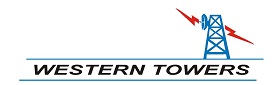 TOWER QUOTE REQUEST FORM`CUSTOMER CONTACT INFORMATIONCUSTOMER CONTACT INFORMATIONCUSTOMER CONTACT INFORMATIONCUSTOMER CONTACT INFORMATIONCUSTOMER CONTACT INFORMATIONCUSTOMER CONTACT INFORMATIONCUSTOMER CONTACT INFORMATIONCUSTOMER CONTACT INFORMATIONCUSTOMER CONTACT INFORMATIONCUSTOMER CONTACT INFORMATIONCUSTOMER CONTACT INFORMATIONCUSTOMER CONTACT INFORMATIONCUSTOMER CONTACT INFORMATIONCUSTOMER CONTACT INFORMATIONCUSTOMER CONTACT INFORMATIONCUSTOMER CONTACT INFORMATIONCUSTOMER CONTACT INFORMATIONCUSTOMER CONTACT INFORMATIONCUSTOMER CONTACT INFORMATIONCUSTOMER CONTACT INFORMATIONYour Name: Your Name: Company Name: Company Name: Address: Address: City, State, ZipCity, State, ZipPhone: Phone: Fax:Fax:E-mail: E-mail: Invoice Email:Invoice Email:Quote Due Date:Quote Due Date:TOWER SITE INFORMATIONTOWER SITE INFORMATIONTOWER SITE INFORMATIONTOWER SITE INFORMATIONTOWER SITE INFORMATIONTOWER SITE INFORMATIONTOWER SITE INFORMATIONTOWER SITE INFORMATIONTOWER SITE INFORMATIONTOWER SITE INFORMATIONTOWER SITE INFORMATIONTOWER SITE INFORMATIONTOWER SITE INFORMATIONTOWER SITE INFORMATIONTOWER SITE INFORMATIONTOWER SITE INFORMATIONTOWER SITE INFORMATIONTOWER SITE INFORMATIONTOWER SITE INFORMATIONTOWER SITE INFORMATIONSite Name/Number: Site Name/Number: Site Name/Number: Site Name/Number: Site Name/Number: Site Name/Number: Site Name/Number: Site Name/Number: Site Name/Number: Site Name/Number: Site Name/Number: Site Name/Number: Site Name/Number: Site Name/Number: Site Name/Number: Site Name/Number: Site Name/Number: State: State: State: City: City: City: City: City: City: City: City: City: City: City: City: City: City: City: City: City: County: County: County: Site Address:Site Address:Site Address:Site Address:Site Address:Site Address:Site Address:Site Address:Site Address:Site Address:Site Address:Site Address:Site Address:Site Address:Site Address:Site Address:Site Address:Site Address:Site Address:Site Address:Site Coordinates:  Site Coordinates:  Site Coordinates:  Site Coordinates:  Site Coordinates:  Site Coordinates:  Site Coordinates:  Site Coordinates:  Site Coordinates:  Site Coordinates:  Site Coordinates:  Site Coordinates:  Site Coordinates:  Site Coordinates:  Site Coordinates:  Site Coordinates:  Site Coordinates:  Site Coordinates:  Site Coordinates:  Site Coordinates:  Tower Type: Self-SupportingSelf-SupportingSelf-SupportingSelf-SupportingPolePolePoleGuyedGuyedGuyedGuyedGuyedTower Height (feet): Tower Height (feet): Tower Height (feet): Other (specify): Other (specify): Other (specify): Other (specify): Other (specify): Other (specify): Other (specify): Other (specify): Other (specify): Other (specify): Other (specify): Other (specify): Other (specify): Other (specify): Other (specify): Other (specify): Other (specify): Other (specify): Other (specify): Other (specify): Foundation Type:PierPierPierPierPadPadPadPadPadPadPadOther (specify):Other (specify):Other (specify):Note: If no foundation type is selected, a pier design will be used.Note: If no foundation type is selected, a pier design will be used.DESIGN REQUIREMENTSDESIGN REQUIREMENTSDESIGN REQUIREMENTSDESIGN REQUIREMENTSDESIGN REQUIREMENTSDESIGN REQUIREMENTSDESIGN REQUIREMENTSDESIGN REQUIREMENTSDESIGN REQUIREMENTSDESIGN REQUIREMENTSDESIGN REQUIREMENTSDESIGN REQUIREMENTSDESIGN REQUIREMENTSDESIGN REQUIREMENTSDESIGN REQUIREMENTSDESIGN REQUIREMENTSDESIGN REQUIREMENTSDESIGN REQUIREMENTSDESIGN REQUIREMENTSDESIGN REQUIREMENTSTIA RevisionDesign/Risk CategoryDesign/Risk CategoryDesign/Risk CategoryDesign/Risk CategoryDesign/Risk CategoryDesign/Risk CategoryDesign/Risk CategoryTower Capacity/Rating %Tower Capacity/Rating %Tower Capacity/Rating %Tower Capacity/Rating %Tower Capacity/Rating %Tower Capacity/Rating %Loading (Double Loading, etc)Loading (Double Loading, etc)Loading (Double Loading, etc)Loading (Double Loading, etc)Loading (Double Loading, etc)Loading (Double Loading, etc)If Guyed tower, soil report & plot plan recommended.If Guyed tower, soil report & plot plan recommended.If Guyed tower, soil report & plot plan recommended.If Guyed tower, soil report & plot plan recommended.List Guy Radius:List Guy Radius:List Guy Radius:List Guy Radius:List Guy Radius:If Guyed tower, soil report & plot plan recommended.If Guyed tower, soil report & plot plan recommended.If Guyed tower, soil report & plot plan recommended.If Guyed tower, soil report & plot plan recommended.Survey Attached?Survey Attached?Survey Attached?Survey Attached?Survey Attached?If Self-Support, tube leg or solid rod leg? If Self-Support, tube leg or solid rod leg? If Self-Support, tube leg or solid rod leg? If Self-Support, tube leg or solid rod leg? If Self-Support, tube leg or solid rod leg? If Self-Support, tube leg or solid rod leg? If Self-Support, tube leg or solid rod leg? If Self-Support, tube leg or solid rod leg? If Self-Support, tube leg or solid rod leg? If Self-Support, tube leg or solid rod leg? If Self-Support, tube leg or solid rod leg? If Self-Support, tube leg or solid rod leg? If Self-Support, tube leg or solid rod leg? If Self-Support, tube leg or solid rod leg? If Self-Support, tube leg or solid rod leg? If Self-Support, tube leg or solid rod leg? If Self-Support, tube leg or solid rod leg? If Self-Support, tube leg or solid rod leg? If Self-Support, tube leg or solid rod leg? If Self-Support, tube leg or solid rod leg? If Self-Support, climbing options:  If Self-Support, climbing options:  If Self-Support, climbing options:  If Self-Support, climbing options:  If Self-Support, climbing options:  Outside Climbing LadderOutside Climbing LadderOutside Climbing LadderOutside Climbing LadderOutside Climbing LadderOutside Climbing LadderOutside Climbing LadderOutside Climbing LadderOutside Climbing LadderOutside Climbing LadderOutside Climbing LadderIf Self-Support, climbing options:  If Self-Support, climbing options:  If Self-Support, climbing options:  If Self-Support, climbing options:  If Self-Support, climbing options:  Inside Climbing LadderInside Climbing LadderInside Climbing LadderInside Climbing LadderInside Climbing LadderInside Climbing LadderInside Climbing LadderInside Climbing LadderInside Climbing LadderInside Climbing LadderInside Climbing LadderIf Self-Support, climbing options:  If Self-Support, climbing options:  If Self-Support, climbing options:  If Self-Support, climbing options:  If Self-Support, climbing options:  Step Bolts (How Many Legs)Step Bolts (How Many Legs)Step Bolts (How Many Legs)Step Bolts (How Many Legs)Step Bolts (How Many Legs)Step Bolts (How Many Legs)Step Bolts (How Many Legs)Step Bolts (How Many Legs)Step Bolts (How Many Legs)Step Bolts (How Many Legs)Step Bolts (How Many Legs)If Monopole, any special top diameter requirement?If Monopole, any special top diameter requirement?If Monopole, any special top diameter requirement?If Monopole, any special top diameter requirement?If Monopole, any special top diameter requirement?If Monopole, any special top diameter requirement?If Monopole, any special top diameter requirement?If Monopole, any special top diameter requirement?If Monopole, any special top diameter requirement?If Monopole, any special top diameter requirement?If Monopole, any special top diameter requirement?If Monopole, any special top diameter requirement?If Monopole, any special top diameter requirement?If Monopole, any special top diameter requirement?If Monopole, any special top diameter requirement?If Monopole, any special top diameter requirement?If Monopole, any special top diameter requirement?If Monopole, any special top diameter requirement?If Monopole, any special top diameter requirement?If Monopole, any special top diameter requirement?Special wind speed to be used? (If none, we will design to current building code based on site location.)Special wind speed to be used? (If none, we will design to current building code based on site location.)Special wind speed to be used? (If none, we will design to current building code based on site location.)Special wind speed to be used? (If none, we will design to current building code based on site location.)Special wind speed to be used? (If none, we will design to current building code based on site location.)Special wind speed to be used? (If none, we will design to current building code based on site location.)Special wind speed to be used? (If none, we will design to current building code based on site location.)Special wind speed to be used? (If none, we will design to current building code based on site location.)Special wind speed to be used? (If none, we will design to current building code based on site location.)Special wind speed to be used? (If none, we will design to current building code based on site location.)Special wind speed to be used? (If none, we will design to current building code based on site location.)Special wind speed to be used? (If none, we will design to current building code based on site location.)Special wind speed to be used? (If none, we will design to current building code based on site location.)Special wind speed to be used? (If none, we will design to current building code based on site location.)Special wind speed to be used? (If none, we will design to current building code based on site location.)Special wind speed to be used? (If none, we will design to current building code based on site location.)Special wind speed to be used? (If none, we will design to current building code based on site location.)Special wind speed to be used? (If none, we will design to current building code based on site location.)Special wind speed to be used? (If none, we will design to current building code based on site location.)Special wind speed to be used? (If none, we will design to current building code based on site location.)Any special fall zone requirements?  Any special fall zone requirements?  Any special fall zone requirements?  Any special fall zone requirements?  Any special fall zone requirements?  Any special fall zone requirements?  Any special fall zone requirements?  Any special fall zone requirements?  Any special fall zone requirements?  Any special fall zone requirements?  Any special fall zone requirements?  Any special fall zone requirements?  Any special fall zone requirements?  Any special fall zone requirements?  Any special fall zone requirements?  Any special fall zone requirements?  Any special fall zone requirements?  Any special fall zone requirements?  Any special fall zone requirements?  Any special fall zone requirements?  Does this project fall under the Buy America Act, Buy American Act, or any other program or legislation requiring domestic steel?Does this project fall under the Buy America Act, Buy American Act, or any other program or legislation requiring domestic steel?Does this project fall under the Buy America Act, Buy American Act, or any other program or legislation requiring domestic steel?Does this project fall under the Buy America Act, Buy American Act, or any other program or legislation requiring domestic steel?Does this project fall under the Buy America Act, Buy American Act, or any other program or legislation requiring domestic steel?Does this project fall under the Buy America Act, Buy American Act, or any other program or legislation requiring domestic steel?Does this project fall under the Buy America Act, Buy American Act, or any other program or legislation requiring domestic steel?Does this project fall under the Buy America Act, Buy American Act, or any other program or legislation requiring domestic steel?Does this project fall under the Buy America Act, Buy American Act, or any other program or legislation requiring domestic steel?Does this project fall under the Buy America Act, Buy American Act, or any other program or legislation requiring domestic steel?Does this project fall under the Buy America Act, Buy American Act, or any other program or legislation requiring domestic steel?Does this project fall under the Buy America Act, Buy American Act, or any other program or legislation requiring domestic steel?Does this project fall under the Buy America Act, Buy American Act, or any other program or legislation requiring domestic steel?Does this project fall under the Buy America Act, Buy American Act, or any other program or legislation requiring domestic steel?Does this project fall under the Buy America Act, Buy American Act, or any other program or legislation requiring domestic steel?Does this project fall under the Buy America Act, Buy American Act, or any other program or legislation requiring domestic steel?Does this project fall under the Buy America Act, Buy American Act, or any other program or legislation requiring domestic steel?Does this project fall under the Buy America Act, Buy American Act, or any other program or legislation requiring domestic steel?Does this project fall under the Buy America Act, Buy American Act, or any other program or legislation requiring domestic steel?Does this project fall under the Buy America Act, Buy American Act, or any other program or legislation requiring domestic steel?ANTENNAS AND LINES (APURTENANCES)ANTENNAS AND LINES (APURTENANCES)ANTENNAS AND LINES (APURTENANCES)ANTENNAS AND LINES (APURTENANCES)ANTENNAS AND LINES (APURTENANCES)ANTENNAS AND LINES (APURTENANCES)ANTENNAS AND LINES (APURTENANCES)HeightQuantityModel # or SizeMountMountLine SizeLine QtyDISHESDISHESDISHESDISHESDISHESDISHESDISHESHeightQuantitySize & Type(Solid, Grid, Radome, Shroud, HD)Size & Type(Solid, Grid, Radome, Shroud, HD)Azimuth & FrequencyLine SizeLine QtyOTHER OPTIONSOTHER OPTIONSOTHER OPTIONSOTHER OPTIONSFAA LightingLightning RodPaintWaveguide Ladder(Number of faces)GroundingIce Bridge (Quantity, Length, Height)MountsFall Protection(With or w/o Harness)ADDITIONAL NOTESAdditional Notes:Include cost for these items: